Технологическая картаЭтап урокаДеятельность учителяДеятельность учениковЗадания для учащихся, выполнение которых приведет к достижению планируемых результатовУУД1.Этап мотивации к учебной деятельностиПриветствие, проверка подготовленности к учебному занятию, организация внимания детей: «Я думаю, что никогда до настоящего времени мы не жили в такой геометрический период. Всё вокруг – геометрия»       (Ле Корбюзье) Включаются в деловой ритм урока. Желают соседу по парте удачи.Пожелайте друг другу удачного урока.Личностные:СамоопределениеРегулятивные: умение организовывать себя, настраиваться на работу.2. Этап актуализации и пробного учебного действия знанийЗадает вопросы.Отвечают на вопросы учителя.Решали задачи на построение многоугольников и нахождение их периметров.Прямоугольник, квадрат, треугольник, пятиугольник, шестиугольникРавные фигуры: две фигуры называются равными, если они совпадают при наложенииСумма длин всех сторон.Работают на странице ЖМ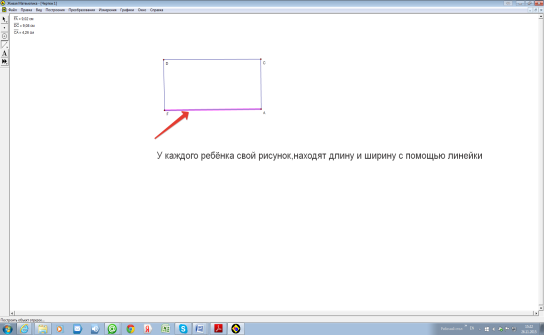 Чем мы занимались на прошлом уроке?С какими фигурами мы познакомились?Какие новые знания нами были получены?Что такое периметр?Найти   периметр прямоугольникаКоммуникативные: планирование учебного сотрудничества с учителем и сверстниками. Познавательные: обобщение знаний.3. Постановка цели и задач. Мотивация учебной деятельности учащихся Знакомит с информацией о Бермудском треугольнике.Задает вопросыОрганизует учебное исследование для выделения понятияВоспринимают информацию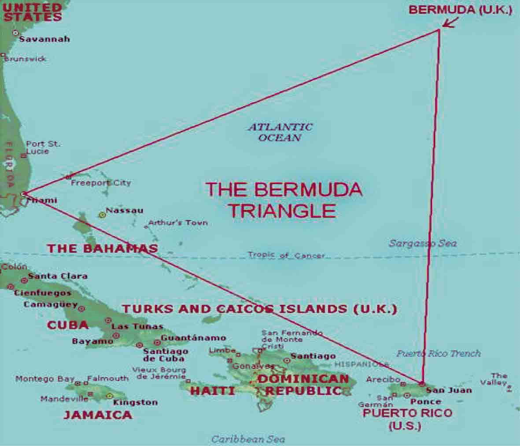 Отвечают на вопросы учителяТреугольникМы будем изучать и строить треугольники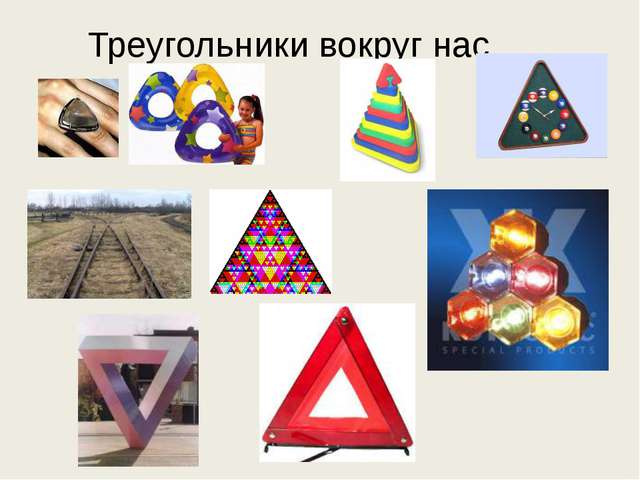 Проводят коллективное исследование, отвечают на вопросы учителю.Три.Цветом, размером, формойПо цвету-Шесть.По форме, размеруЦель урока: научиться различать треугольники  В Атлантическом океане есть место. Загадочное, интересное. О нем снято много фильмов. Говорят, что в этом месте происходят таинственные исчезновения морских и воздушных судов. Оно расположено между Бермудскими островами, государством Пуэрто-Рико, полуостровом Флорида и называется «бермудским треугольником», «дьявольским треугольником», «треугольником проклятых».Название, какой геометрической фигуры прозвучало в моем рассказе.Чем будем заниматься сегодня на уроке?Где вы можете встретить треугольники?На доске изображены различные треугольникиВ чем они схожи, чем отличаются друг от друга?Разбейте их на группы.Сколько групп у вас получилось?По какому признаку вы это делаете?Как вы считаете можно ли эти треугольники объединить в другие группы?По какому признаку  это можно сделать?Какова цель нашего урока?Познавательные: самостоятельное выделение, формулирование познавательной цели.Логические: формулирование проблемы. Познавательные: выбор оснований и критериев для сравнения, классификации объектов.Регулятивные: целеполагание.4. Изучение нового материала Обеспечивает восприятие, осмысление и первичное запоминание учащимися изученных понятий. Организует работу учащихся.Задаёт вопросыПомогает сформулировать определенияФормулируют тему урока: «Треугольник и его виды» Записывают тему в тетрадь.Отвечают на вопрос учителя:У треугольников углы острые, тупые и прямые.ДаЕстьОстроугольныеУ треугольников есть прямой или тупой угол.Прямоугольные, тупоугольные.Формулируют вместе с учителем определения:Если все углы треугольника острые, то его называют остроугольным треугольником 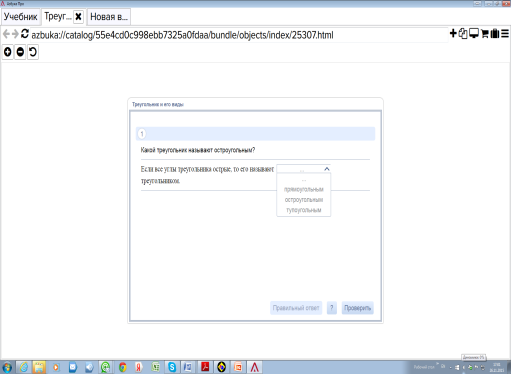 Если один из углов треугольника прямой, то его называют прямоугольным  треугольником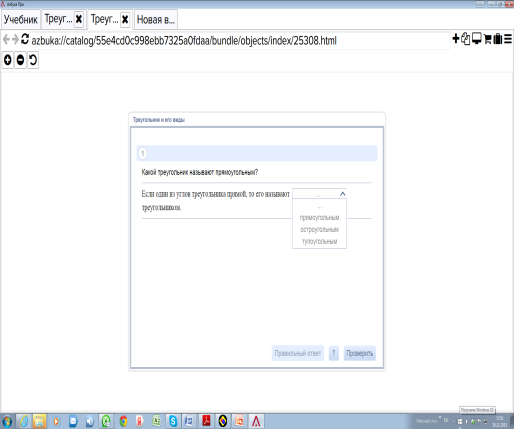 Если один из углов треугольника тупой, то его называют тупоугольным  треугольником  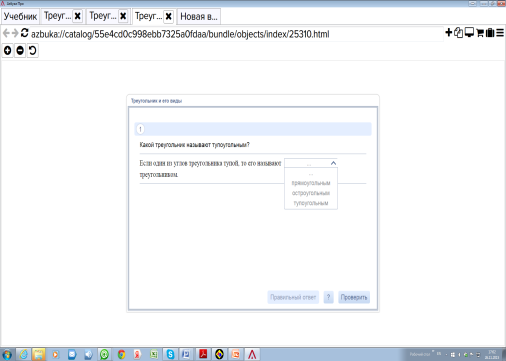 Три треугольника имеют разные стороны, два треугольника по две равные стороны,а у одной все стороны равны.Да, треугольники можно различать не только по виду углов, но и по количеству равных сторон.Совместно с учителем формулируют определения.1)Если две стороны треугольника равны, то его называют равнобедренным треугольником.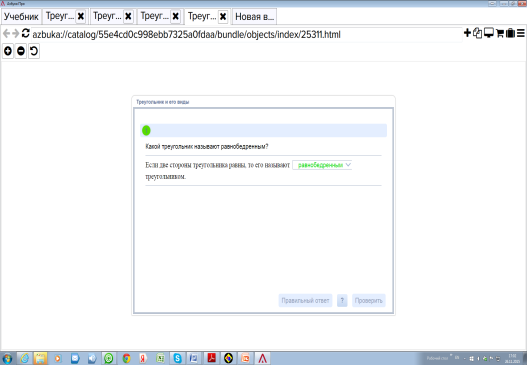 2) Если три стороны треугольника равны, то его называют равносторонним треугольником.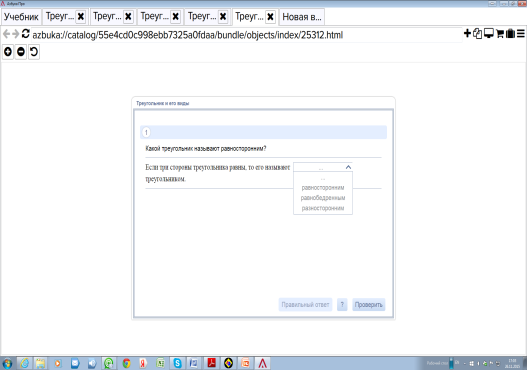 3)Треугольник, у которого три стороны имеют различную длину называется разносторонним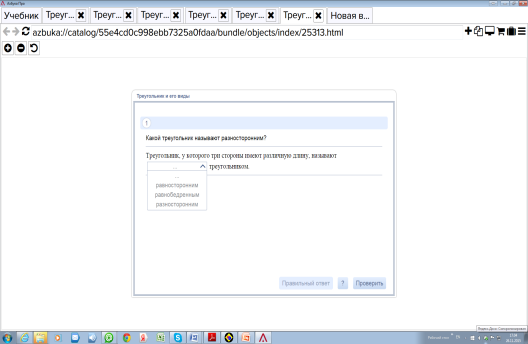  Итак, мы определили цель нашего урока, давайте сформулируем тему урока.Давайте посмотрим на углы у изображенных треугольников. Что можно о них сказать?Как вы думаете, мы могли бы различать треугольники по виду их углов?Есть ли на рисунке треугольники все углы у которых острые?Как вы бы назвали такие треугольники? Посмотрите на оставшиеся треугольники, что вы можете заметить в этих треугольниках?Как бы вы назвали такие треугольники?Итак, мы разбили треугольники  по виду их углов.Давайте сформулируем определения.Одновременно не забывайте проходить тестирование и проверять себя в электронном учебникеПосмотрите внимательно на  треугольники. Что вы заметили?Поможет ли это различать треугольники? Обоснуйте свой ответ.Давайте сформулируем определения.Одновременно не забывайте проходить тестирование и проверять себя в электронном учебнике. Коммуникативные: постановка вопросов, инициативное сотрудничество.Познавательные: выбор оснований и критериев для сравнения, классификации объектов; логические - анализ объектов с целью выделения признаков.5. Первичное закреплениеОрганизует работу учащихся по электронному  учебнику.Устанавливает правильность и осознанность изучения темы. Выявляет  пробелы первичного осмысления изученного материала, ходит по классу и проверяет построения учащихся в ЖМ.Организует работу учащихся, консультирует. Ходит по классу и проверяет построения  и вычисления учащихся в тетради.Организует работу в парахПроговаривают определения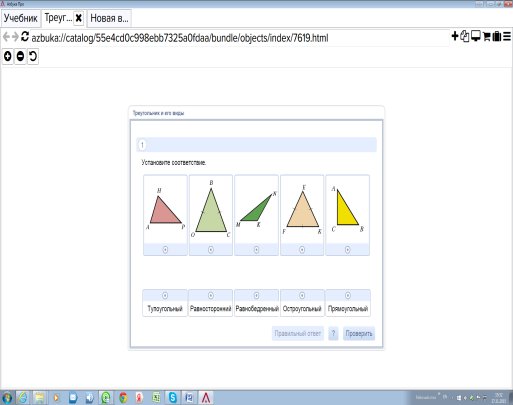 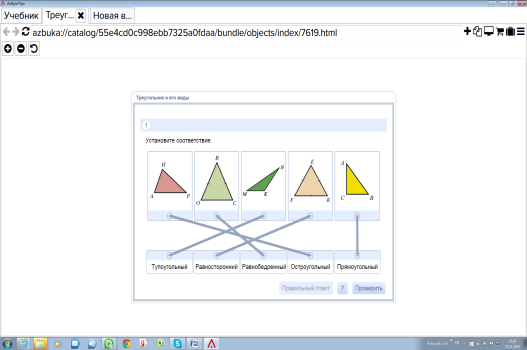 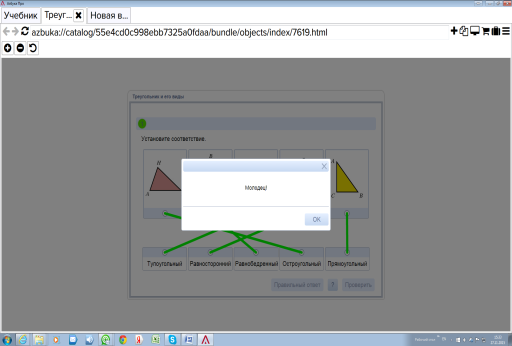 № 338Отвечают на вопросы задачи, определяют виды треугольников (фронтальная работа)№ 339Строят треугольники в тетрадях и в ЖМ (индивидуальная работа)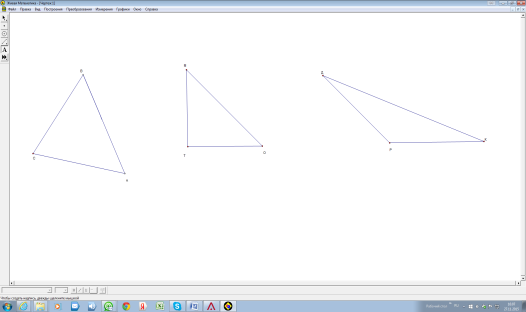 № 341Решают задачу в тетради с последующей проверкой у доски.№ 343Строят треугольник в тетрадях производят измерения, находят периметр и сумму углов треугольника.Выполняют измерения треугольника партнера и проверяют правильность нахождения периметраУстановите соответствие и проверьте себяУчебник: № 338(устно)Определите вид треугольника, изображенного на рисунке 121(учебник), в зависимости от вида его углов и количества равных сторон.В тетради:№ 339Начертите: а) разносторонний остроугольный треугольник;2) равнобедренный прямоугольный треугольник;3) равнобедренный тупоугольный треугольник.№ 341Найдите периметр треугольника со сторонами 16 см, 22 см и 28 см.№ 343Начертите произвольный треугольник, измерьте его стороны и углы, найдите периметр и сумму углов этого треугольника.Поменяйтесь с соседом по парте тетрадями выполните измерения, построенного им треугольника, и проверьте, правильно ли он нашёл периметрПознавательные: классифицировать треугольники по количеству равных сторон и по видам их углов; логические – подведение под понятие.Познавательные: изображать геометрические фигуры с помощью чертежных инструментов.Коммуникативные: оценка действий партнёраПознавательные: находить периметр треугольника.6. ФизкультминуткаОрганизует физкультминуткуВыполняют разминку Гимнастика для глаз.Выполняем с закрытыми глазамиВращение глазными яблоками по часовой  и против часовой стрелки по 3 разаВзгляд вверх в правую и левую сторону,повторяем по 3 разаГлаза сжать и потом расслабить по 3 раза7. Самостоятельная работа с проверкой по эталонуОрганизует самостоятельную работуОрганизует самопроверку по образцуРаботают в рабочей тетради № 1.Проверяют свою работу по образцу1.  Выполните задание № 147 (рабочая тетрадь № 1)2.  Проверьте свои решения   Познавательные: распознавать на чертежах виды треугольников.Регулятивные: контроль: сличение способа действия и его результата с заданным эталоном. 8. Включение нового знания в систему знанийОрганизует обсуждение условия задачиЧитают условие задачи.Включаются в обсуждение. Решают задачу в тетради. Два, в зависимости от того какая сторона является основанием.Задача от мудрой совы: Для изготовления модели кораблика тебе необходимо вырезать из ткани парус в форме равнобедренного треугольника. Известно, что одна из его сторон равна 15 см и  периметр 50 см. Найдите другие стороны паруса .Сколько решений имеет задача? Проверьте свои решения .Метапредметные: находить в тексте конкретные сведения.Познавательные: выделять в условии задачи данные необходимые для её решения; анализ с целью выделения признаков.Личностные: смыслообразование.9. Рефлексия учебной деятельности на урокеИнициирует рефлексию учащихся по поводу их деятельностиОсознают свою учебную деятельность на уроке, оценивают результаты своей деятельности и деятельности класса. Какую задачу мы ставили?Удалось ли решить поставленную задачу?Где можно применить новое знание?Что на уроке у вас хорошо получилось?Над чем ещё надо поработать?Коммуникативные: умение с достаточной полнотой и точностью выражать свои мысли.Регулятивные: оценка-выделение и осознание того, что уже усвоено и что подлежит усвоению.10. Домашнее заданиеДаёт пояснения к домашнему заданиюЗаписывают домашнее задание в дневник.1. № 3402. № 3423. Рабочая тетрадь №148, №149 